INQUIRY BASED LESSON PLANS  Day 1 Pictures: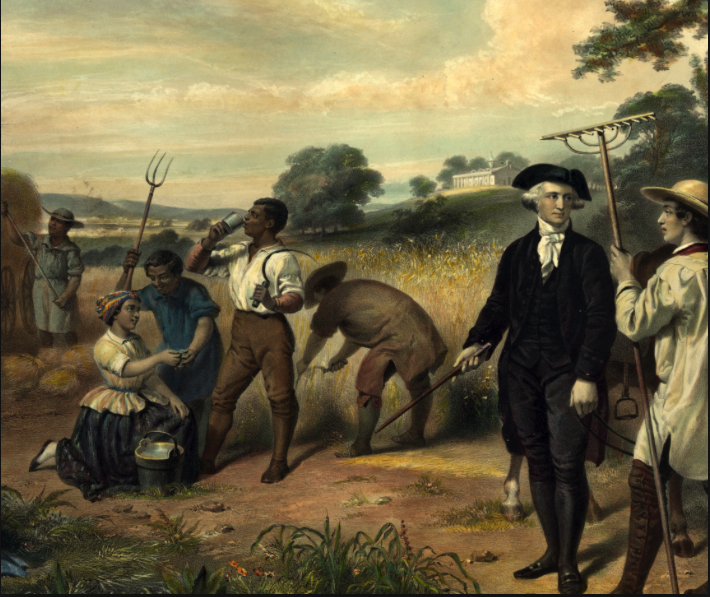 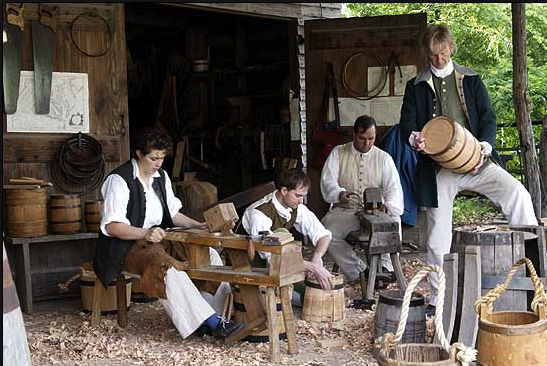 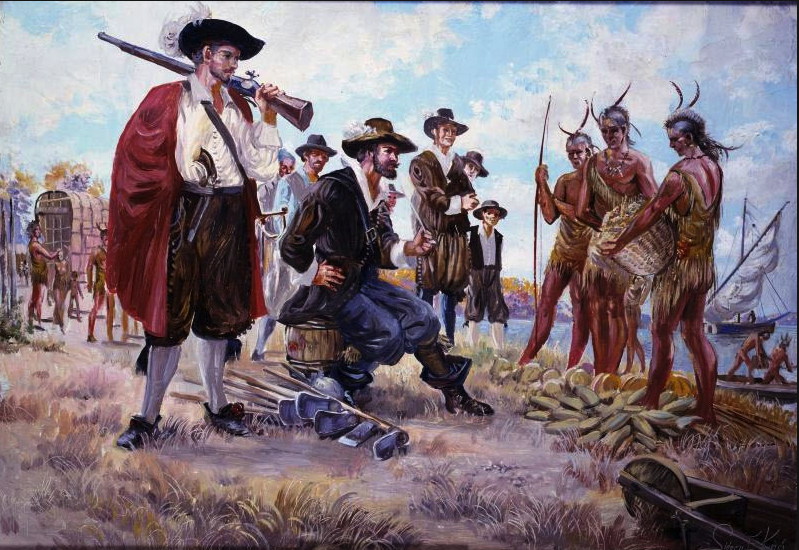 Name: ________________________________ 	Date: ____________________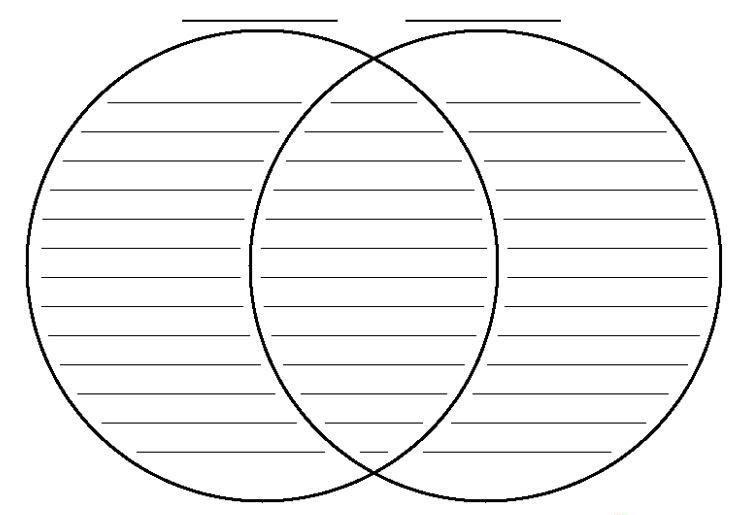 Day 7 Pictures: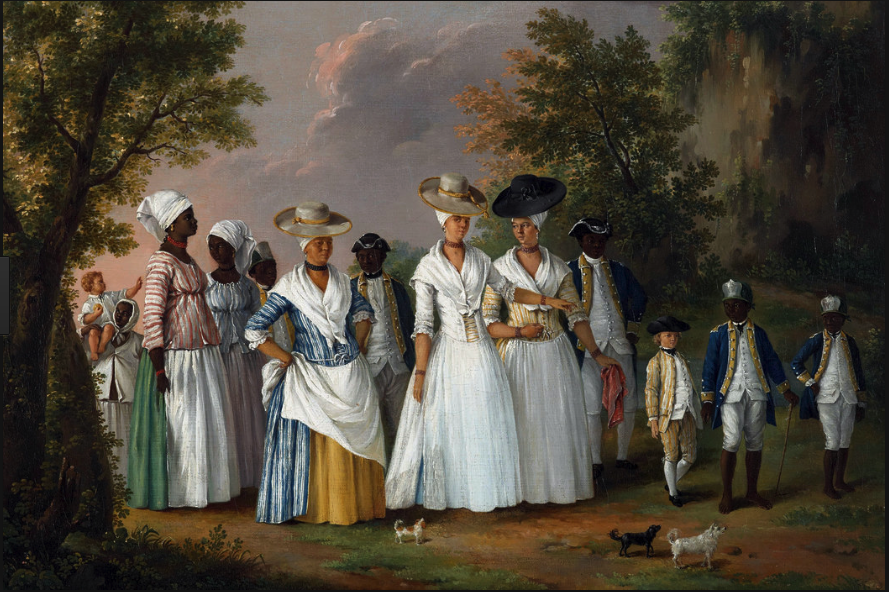 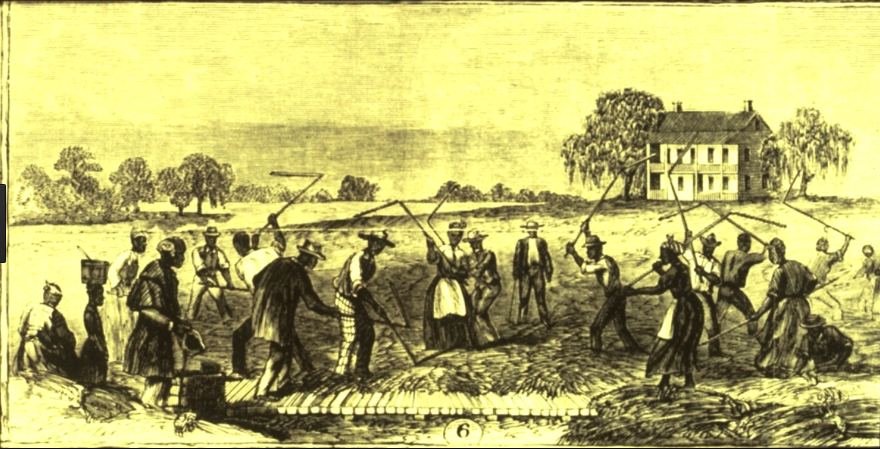 Name ____________________________________________			Grade __________
Colonial Life RubricChecklist____ Stated who I am____ Explained my role in British Colonial America____ Describe where I live____ Explained how my life is different than another person’s____ Talked about what my job/daily task consists ofTeacher: Heather Sheron and Candy CandlerExpected length of lesson: 10 Days (30 minutes each)Lesson Topic: Colonial Life in British Colonial AmericaUnit: Standards-Based Instructional FocusTargeted Content Standards/Element:  (Include the entire standard)SS3H3 Explain the factors that shaped British Colonial America.c. Describe colonial life in America from the perspectives of various people: large landowners, farmers, artisans, women, children, indentured servants, slaves, and American Indians.SS3H3 Explain the factors that shaped British Colonial America.c. Describe colonial life in America from the perspectives of various people: large landowners, farmers, artisans, women, children, indentured servants, slaves, and American Indians.SS3H3 Explain the factors that shaped British Colonial America.c. Describe colonial life in America from the perspectives of various people: large landowners, farmers, artisans, women, children, indentured servants, slaves, and American Indians.Standards-Based Instructional FocusTargeted Literacy Skills or Standards: (include as many as your lesson incorporates)ELAGSE3SL4: Report on a topic or text, tell a story, or recount an experience with appropriate facts and relevant, descriptive details, speaking clearly at an understandable pace.ELAGSE3SL6: Speak in complete sentences when appropriate to task and situation in order to provide requested detail or clarification.ELAGSE3SL4: Report on a topic or text, tell a story, or recount an experience with appropriate facts and relevant, descriptive details, speaking clearly at an understandable pace.ELAGSE3SL6: Speak in complete sentences when appropriate to task and situation in order to provide requested detail or clarification.ELAGSE3SL4: Report on a topic or text, tell a story, or recount an experience with appropriate facts and relevant, descriptive details, speaking clearly at an understandable pace.ELAGSE3SL6: Speak in complete sentences when appropriate to task and situation in order to provide requested detail or clarification.Standards-Based Instructional FocusTargeted SS Matrices: (include as many as your lesson incorporates)Information Processing 1. Compare similarities and differences                                       3. Identify issues and/or problems and alternative solutions                                       4. Distinguish between fact and opinion                                       11. Draw conclusions and make generalizationsInformation Processing 1. Compare similarities and differences                                       3. Identify issues and/or problems and alternative solutions                                       4. Distinguish between fact and opinion                                       11. Draw conclusions and make generalizationsInformation Processing 1. Compare similarities and differences                                       3. Identify issues and/or problems and alternative solutions                                       4. Distinguish between fact and opinion                                       11. Draw conclusions and make generalizationsStandards-Based Instructional FocusInquiry Question (or what you would like the students answer)?(*Teachers may present the question or require students to develop questions and narrow down to this one).Broad Essential Question: How do people experience life differently based on location and culture?More focused: What does colonial life look like from the viewpoint of _______________ (refer to vocab words)?Broad Essential Question: How do people experience life differently based on location and culture?More focused: What does colonial life look like from the viewpoint of _______________ (refer to vocab words)?Broad Essential Question: How do people experience life differently based on location and culture?More focused: What does colonial life look like from the viewpoint of _______________ (refer to vocab words)?Standards-Based Instructional FocusKey Vocabulary:Words important for understanding content and skills (ex: Tier 2 and 3 words)Large landownersFarmersArtisansWomenChildrenIndentured servantsSlavesAmerican IndiansLearning Targets (I-Can Statements)***At the end of the week, what will students know and what will students be able to do?Learning Targets (I-Can Statements)***At the end of the week, what will students know and what will students be able to do?Foundational:   I can identify reasons why the colonies were founded (religious freedom and profit).I can compare and contrast colonial life in the three colonial regions (New England, Mid-Atlantic, Southern).                    Mastery:      I can describe the life of a large landowner in BCA.I can describe the life of a farmer in BCA.I can describe the life of an artisan in BCA.I can describe the life of women in BCA.I can describe the life of children in BCA.I can describe the life of indentured servants in BCA.I can describe the life of slaves in BCA.I can describe the life of American Indians in BCA.                      Extension:I can compare and contrast the life of children in British Colonial America and today.I can compare and contrast the life of indentured servants and slaves.Foundational:   I can identify reasons why the colonies were founded (religious freedom and profit).I can compare and contrast colonial life in the three colonial regions (New England, Mid-Atlantic, Southern).                    Mastery:      I can describe the life of a large landowner in BCA.I can describe the life of a farmer in BCA.I can describe the life of an artisan in BCA.I can describe the life of women in BCA.I can describe the life of children in BCA.I can describe the life of indentured servants in BCA.I can describe the life of slaves in BCA.I can describe the life of American Indians in BCA.                      Extension:I can compare and contrast the life of children in British Colonial America and today.I can compare and contrast the life of indentured servants and slaves.Foundational:   I can identify reasons why the colonies were founded (religious freedom and profit).I can compare and contrast colonial life in the three colonial regions (New England, Mid-Atlantic, Southern).                    Mastery:      I can describe the life of a large landowner in BCA.I can describe the life of a farmer in BCA.I can describe the life of an artisan in BCA.I can describe the life of women in BCA.I can describe the life of children in BCA.I can describe the life of indentured servants in BCA.I can describe the life of slaves in BCA.I can describe the life of American Indians in BCA.                      Extension:I can compare and contrast the life of children in British Colonial America and today.I can compare and contrast the life of indentured servants and slaves.ENGAGEDescribe how the teacher will capture students’ interest.What kind of questions should the students ask themselves after the engagement?ENGAGEDescribe how the teacher will capture students’ interest.What kind of questions should the students ask themselves after the engagement?Day 1 & 2 (30 minute)Students will be shown 3 different pictures featuring the various people (see vocabulary) in colonial times.  Give each student a piece of paper that has a corner cut off.  Students will cover the picture with the piece of paper and use the Quadrants for Visual Analysis for each picture, allowing the students to notice what they see about each quadrant.  TW write on chart paper what the students say that they see.  After all quadrants have been looked at, students will say what they think about the picture.  TW record this in the middle of the chart.  Lastly, students will share what they wonder about the picture.  TW record this at the bottom of the chart.  All 3 steps will be covered for each picture.  Teacher and students will evaluate the questions that they come up with in the “I Wonder” part of the discussions.  Guide the students to come up with a question like “What was life like for different people in British Colonial America?”Day 1 & 2 (30 minute)Students will be shown 3 different pictures featuring the various people (see vocabulary) in colonial times.  Give each student a piece of paper that has a corner cut off.  Students will cover the picture with the piece of paper and use the Quadrants for Visual Analysis for each picture, allowing the students to notice what they see about each quadrant.  TW write on chart paper what the students say that they see.  After all quadrants have been looked at, students will say what they think about the picture.  TW record this in the middle of the chart.  Lastly, students will share what they wonder about the picture.  TW record this at the bottom of the chart.  All 3 steps will be covered for each picture.  Teacher and students will evaluate the questions that they come up with in the “I Wonder” part of the discussions.  Guide the students to come up with a question like “What was life like for different people in British Colonial America?”Day 1 & 2 (30 minute)Students will be shown 3 different pictures featuring the various people (see vocabulary) in colonial times.  Give each student a piece of paper that has a corner cut off.  Students will cover the picture with the piece of paper and use the Quadrants for Visual Analysis for each picture, allowing the students to notice what they see about each quadrant.  TW write on chart paper what the students say that they see.  After all quadrants have been looked at, students will say what they think about the picture.  TW record this in the middle of the chart.  Lastly, students will share what they wonder about the picture.  TW record this at the bottom of the chart.  All 3 steps will be covered for each picture.  Teacher and students will evaluate the questions that they come up with in the “I Wonder” part of the discussions.  Guide the students to come up with a question like “What was life like for different people in British Colonial America?”EXPLOREDescribe what hands-on/minds-on activities students will be doing. List “big idea” conceptual questions the teacher will use to encourage and/or focus students’ explorationEXPLOREDescribe what hands-on/minds-on activities students will be doing. List “big idea” conceptual questions the teacher will use to encourage and/or focus students’ explorationMultiple explore activities are given throughout the unit.  They are listed in detail under each day.Multiple explore activities are given throughout the unit.  They are listed in detail under each day.Multiple explore activities are given throughout the unit.  They are listed in detail under each day.EXPLAINStudent explanations should precede introduction of terms or explanations by the teacher. What questions, resources, or strategies will the teacher use to help students connect their exploration to the concept under examination? List higher order thinking questions which teachers will use to solicit student explanations and help them to justify their explanations.Describe how the teacher will clarify the content or skill.EXPLAINStudent explanations should precede introduction of terms or explanations by the teacher. What questions, resources, or strategies will the teacher use to help students connect their exploration to the concept under examination? List higher order thinking questions which teachers will use to solicit student explanations and help them to justify their explanations.Describe how the teacher will clarify the content or skill.Day 3 (30 minute) ChildrenExplore: Read aloud Colonial Life book by Julie Harding on Raz-kids (see link below).  https://www.readinga-z.com/books/leveled-books/book/?id=752&lang=EnglishExplain: After read aloud, dismiss students to their desk and give them the Colonial Life venn diagram.  Students will list on the left side what life was like for the children in colonial times, on the right they will list what life is like for children now, and in the middle any similarities.  TW complete one of each to model how to complete the venn diagram.Day 4 (30 minute) American IndiansExplore: Read aloud Pocahontas Saves John Smith by Gary Thompson on Raz-kids (see link below).  https://www.readinga-z.com/book.php?id=2645&lang=EnglishExplain: After read aloud, have students tell their partner how the American Indians and the colonists worked together and how this was important for the colonies to be successful.  Discuss what life would have been like if the colonists had not worked together with the American Indians.Day 5 (30 minutes) Indentured Servants and SlavesExplore: Before the lesson, put the words “Indentured Servants” and “Slaves” on the board.  Ask students to tell you what they think of when they see those words.  This activates any prior knowledge that they may have on the topic.  Take this time to clear up any misconceptions.Show video on Indentured Servants https://www.youtube.com/watch?v=pcQs6T4c7CQ and show video on Slaves https://www.youtube.com/watch?v=IUfJCh7Rd_Q.Explain: After the video, students will get into groups of 4.  They will write similarities and differences of Indentured Servants and Slaves on sticky notes.  Then they can put their sticky notes on a venn diagram drawn on chart paper.  Groups will share with the class what they found as their similarities and differences.  TW guide and correct any misconceptions as students complete the activity.Day 6 (30 minutes) Artisans and FarmersExplore: Show video on Artisans https://www.youtube.com/watch?v=QVLX2554qJQ and show video on Farmers https://www.youtube.com/watch?v=cPo5s1-t2Dw (stop at 1:15).Explain: After the video, have students play Tug for Truth.  Students will choose a card from the teacher.  Each card will say either Artisan or Farmer.  Afterwards, students will partner up with someone who does not have the same card as them.  They will give their opinion to their partner about their person (artisan or farmer) and then each student will give a fact which the other student will rebuttal with another fact. The students will try to name as many facts as they can.  *Make sure to remind students about the difference between a fact and opinion before the lesson.Day 7 (30 minutes) Women and Large LandownersExplore: Students will be shown 2 different pictures featuring women and large landowners in colonial times.  Using Quadrants for Visual Analysis of each picture, allow students to notice what they see about each quadrant.  TW write on chart paper what the students say that they see.  After all quadrants have been looked at, students will say what they think about the picture.  TW record this in the middle of the chart.  Explain: Lastly, students will share what they wonder about the picture.  TW record this at the bottom of the chart.  All 3 steps will be covered for each picture.  Day 3 (30 minute) ChildrenExplore: Read aloud Colonial Life book by Julie Harding on Raz-kids (see link below).  https://www.readinga-z.com/books/leveled-books/book/?id=752&lang=EnglishExplain: After read aloud, dismiss students to their desk and give them the Colonial Life venn diagram.  Students will list on the left side what life was like for the children in colonial times, on the right they will list what life is like for children now, and in the middle any similarities.  TW complete one of each to model how to complete the venn diagram.Day 4 (30 minute) American IndiansExplore: Read aloud Pocahontas Saves John Smith by Gary Thompson on Raz-kids (see link below).  https://www.readinga-z.com/book.php?id=2645&lang=EnglishExplain: After read aloud, have students tell their partner how the American Indians and the colonists worked together and how this was important for the colonies to be successful.  Discuss what life would have been like if the colonists had not worked together with the American Indians.Day 5 (30 minutes) Indentured Servants and SlavesExplore: Before the lesson, put the words “Indentured Servants” and “Slaves” on the board.  Ask students to tell you what they think of when they see those words.  This activates any prior knowledge that they may have on the topic.  Take this time to clear up any misconceptions.Show video on Indentured Servants https://www.youtube.com/watch?v=pcQs6T4c7CQ and show video on Slaves https://www.youtube.com/watch?v=IUfJCh7Rd_Q.Explain: After the video, students will get into groups of 4.  They will write similarities and differences of Indentured Servants and Slaves on sticky notes.  Then they can put their sticky notes on a venn diagram drawn on chart paper.  Groups will share with the class what they found as their similarities and differences.  TW guide and correct any misconceptions as students complete the activity.Day 6 (30 minutes) Artisans and FarmersExplore: Show video on Artisans https://www.youtube.com/watch?v=QVLX2554qJQ and show video on Farmers https://www.youtube.com/watch?v=cPo5s1-t2Dw (stop at 1:15).Explain: After the video, have students play Tug for Truth.  Students will choose a card from the teacher.  Each card will say either Artisan or Farmer.  Afterwards, students will partner up with someone who does not have the same card as them.  They will give their opinion to their partner about their person (artisan or farmer) and then each student will give a fact which the other student will rebuttal with another fact. The students will try to name as many facts as they can.  *Make sure to remind students about the difference between a fact and opinion before the lesson.Day 7 (30 minutes) Women and Large LandownersExplore: Students will be shown 2 different pictures featuring women and large landowners in colonial times.  Using Quadrants for Visual Analysis of each picture, allow students to notice what they see about each quadrant.  TW write on chart paper what the students say that they see.  After all quadrants have been looked at, students will say what they think about the picture.  TW record this in the middle of the chart.  Explain: Lastly, students will share what they wonder about the picture.  TW record this at the bottom of the chart.  All 3 steps will be covered for each picture.  Day 3 (30 minute) ChildrenExplore: Read aloud Colonial Life book by Julie Harding on Raz-kids (see link below).  https://www.readinga-z.com/books/leveled-books/book/?id=752&lang=EnglishExplain: After read aloud, dismiss students to their desk and give them the Colonial Life venn diagram.  Students will list on the left side what life was like for the children in colonial times, on the right they will list what life is like for children now, and in the middle any similarities.  TW complete one of each to model how to complete the venn diagram.Day 4 (30 minute) American IndiansExplore: Read aloud Pocahontas Saves John Smith by Gary Thompson on Raz-kids (see link below).  https://www.readinga-z.com/book.php?id=2645&lang=EnglishExplain: After read aloud, have students tell their partner how the American Indians and the colonists worked together and how this was important for the colonies to be successful.  Discuss what life would have been like if the colonists had not worked together with the American Indians.Day 5 (30 minutes) Indentured Servants and SlavesExplore: Before the lesson, put the words “Indentured Servants” and “Slaves” on the board.  Ask students to tell you what they think of when they see those words.  This activates any prior knowledge that they may have on the topic.  Take this time to clear up any misconceptions.Show video on Indentured Servants https://www.youtube.com/watch?v=pcQs6T4c7CQ and show video on Slaves https://www.youtube.com/watch?v=IUfJCh7Rd_Q.Explain: After the video, students will get into groups of 4.  They will write similarities and differences of Indentured Servants and Slaves on sticky notes.  Then they can put their sticky notes on a venn diagram drawn on chart paper.  Groups will share with the class what they found as their similarities and differences.  TW guide and correct any misconceptions as students complete the activity.Day 6 (30 minutes) Artisans and FarmersExplore: Show video on Artisans https://www.youtube.com/watch?v=QVLX2554qJQ and show video on Farmers https://www.youtube.com/watch?v=cPo5s1-t2Dw (stop at 1:15).Explain: After the video, have students play Tug for Truth.  Students will choose a card from the teacher.  Each card will say either Artisan or Farmer.  Afterwards, students will partner up with someone who does not have the same card as them.  They will give their opinion to their partner about their person (artisan or farmer) and then each student will give a fact which the other student will rebuttal with another fact. The students will try to name as many facts as they can.  *Make sure to remind students about the difference between a fact and opinion before the lesson.Day 7 (30 minutes) Women and Large LandownersExplore: Students will be shown 2 different pictures featuring women and large landowners in colonial times.  Using Quadrants for Visual Analysis of each picture, allow students to notice what they see about each quadrant.  TW write on chart paper what the students say that they see.  After all quadrants have been looked at, students will say what they think about the picture.  TW record this in the middle of the chart.  Explain: Lastly, students will share what they wonder about the picture.  TW record this at the bottom of the chart.  All 3 steps will be covered for each picture.  ELABORATEDescribe how students will develop a more sophisticated understanding of the concept.What vocabulary will be introduced and how will it connect to students’ observations?How will students make real-life connections?ELABORATEDescribe how students will develop a more sophisticated understanding of the concept.What vocabulary will be introduced and how will it connect to students’ observations?How will students make real-life connections?Day 8, 9, & 10 (30 minutes) Students will choose one of the people that they previously learned about (large landowners, farmers, artisans, women, children, indentured servants, slaves, American Indians) to create a postcard from the person they chose and write to a friend.  Students will need to pretend like they are living in colonial times as they person they chose.  They will write about what their life is like, what they do each day, things they see, etc.  Students will be expected to present their postcard to the class.  They will be able to dress up as their person if they would like to bring items from home.  Students will be given a rubric before starting the activity in order to have clear expectations of the assignment and learning goals from our previous lesson.Day 8, 9, & 10 (30 minutes) Students will choose one of the people that they previously learned about (large landowners, farmers, artisans, women, children, indentured servants, slaves, American Indians) to create a postcard from the person they chose and write to a friend.  Students will need to pretend like they are living in colonial times as they person they chose.  They will write about what their life is like, what they do each day, things they see, etc.  Students will be expected to present their postcard to the class.  They will be able to dress up as their person if they would like to bring items from home.  Students will be given a rubric before starting the activity in order to have clear expectations of the assignment and learning goals from our previous lesson.Day 8, 9, & 10 (30 minutes) Students will choose one of the people that they previously learned about (large landowners, farmers, artisans, women, children, indentured servants, slaves, American Indians) to create a postcard from the person they chose and write to a friend.  Students will need to pretend like they are living in colonial times as they person they chose.  They will write about what their life is like, what they do each day, things they see, etc.  Students will be expected to present their postcard to the class.  They will be able to dress up as their person if they would like to bring items from home.  Students will be given a rubric before starting the activity in order to have clear expectations of the assignment and learning goals from our previous lesson.EVALUATEHow will students be evaluated THROUGHOUT the lesson?How will students demonstrate that they have mastered the learning target(s)?EVALUATEHow will students be evaluated THROUGHOUT the lesson?How will students demonstrate that they have mastered the learning target(s)?Students will exhibit understanding of the standard’s objective by completing and presenting their post card to the class.  They will be evaluated based on a rubric given to them before beginning their postcard.Students will exhibit understanding of the standard’s objective by completing and presenting their post card to the class.  They will be evaluated based on a rubric given to them before beginning their postcard.Students will exhibit understanding of the standard’s objective by completing and presenting their post card to the class.  They will be evaluated based on a rubric given to them before beginning their postcard.Colonial Life Pro Colonial Life Star I’m still learning about colonial life You followed all of the checklist and you were able to explain your life to the class.Points 40You completed only 4 parts of the checklist.Points  30You completed 2 or less parts of the checklist.Points 20You have taken your time on your task and have been creative.  You have neatly written and added color to your postcard.Points 30Your work is neat but there was little or no time spent on creativity.  No color was used on your postcard.Points 20Your work was done in a rush with no thought or time put into the assignment.  You have not written neatly or used color.Points 10I have written in complete sentences, used adjectives to describe, and used correct punctuation.Points 30I have written mostly complete sentences, used few adjectives, and used correct punctuation sometimes.Points 20I have written little to no complete sentences, used no adjectives, and used little to no punctuation.
Points 10